Lintomtrek – 6 om 6Het begon met:ATh 7-11-2012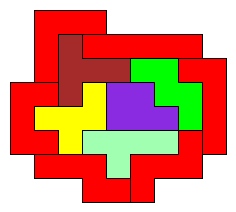 Helaas ontbreekt de X nog. AvdW reageerde met een kleinood, een volledige 6 om 6.(1) AvdW 8-11-2012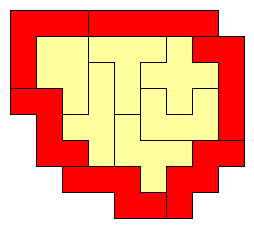 Daarop volgde een duo.(2) ATh 8-11-2012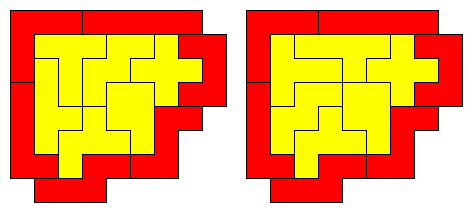 ODM doet een duit in het zakje met een onopzettelijke variatie op (1). Let op de Z.(3) ODM 11-11-2012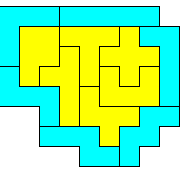 In de volgende oplossing zijn F en X verwisselbaar:(4) AvdW 11-11-2012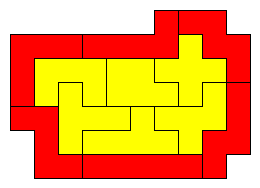 (5) ATh 12-11-2012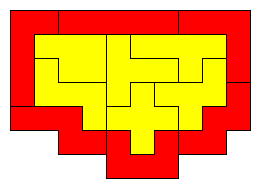 (6) Variatie van (4) via cyclische verwisseling van VWZ. (Hoe zit het met de andere verwisselingen?)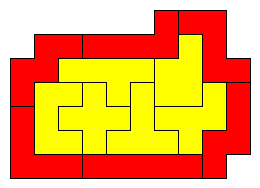 Het loont bijzonder om de variaties van (1) via verwisseling van V, W of Z te onderzoeken. (7) V en Z verwisseld, een trio: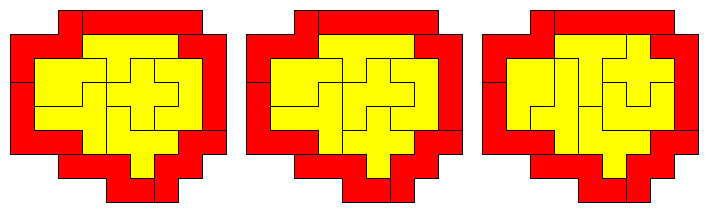 (8) Nu Z en W verwisseld, nog een trio: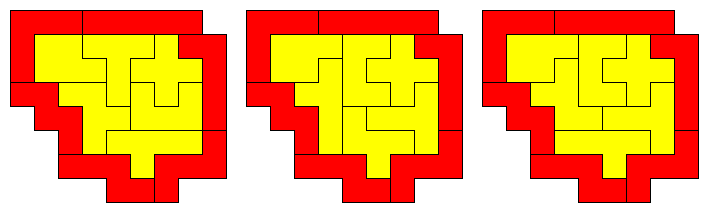 (9) VWZ cyclisch verwisseld: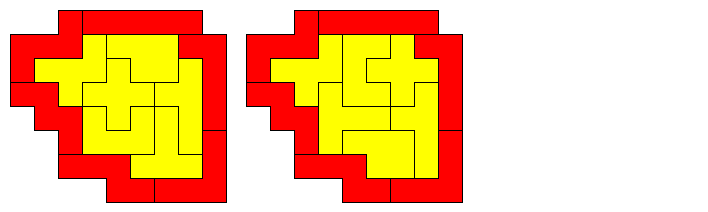 (10) Het kan nog erger, een vijfling. verwisseling van V en Z in (4):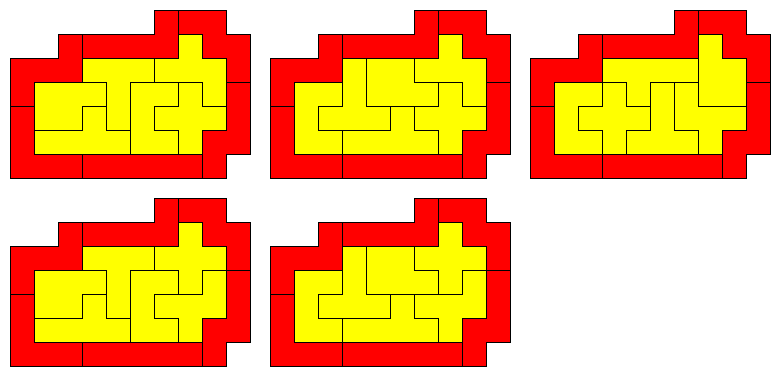 